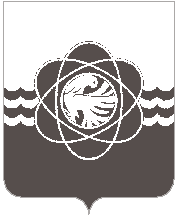                  П О С Т А Н О В Л Е Н И Е  от            05.05.2017                №           424          .Во исполнение Положения о проведении всероссийского творческого Конкурса  «Слава созидателям!», проводимого по инициативе Общественного Совета ГК «Росатом», в целях воспитания молодежи в духе верности Отечеству, гордости достижениям отечественной атомной отраслиАдминистрация муниципального образования «город Десногорск» Смоленской области постановляет:Назначить куратором проведения муниципального этапа всероссийского творческого Конкурса «Слава Созидателям!» председателя Комитета по образованию Администрации муниципального образования «город Десногорск» Смоленской области (Р.А. Овечкина).Утвердить прилагаемое Положение о проведении муниципального этапа всероссийского творческого Конкурса «Слава Созидателям!».Куратору проведения муниципального этапа всероссийского творческого Конкурса «Слава Созидателям!» (Р.А. Овечкина) организовать проведение Конкурса в соответствии с Положением.Настоящее постановление разместить на официальном сайте Администрации муниципального образования «город Десногорск» Смоленской области.Глава муниципального образования«город Десногорск» Смоленской области 				А.Н. ШубинОб организации проведения муниципального этапа всероссийского творческого Конкурса «Слава Созидателям!»